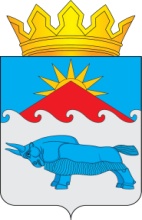 ТЫВА РЕСПУБЛИКАНЫН МУНИЦИПАЛДЫГ РАЙОНУСУТ-ХОЛ КОЖУУН ЧАГЫРГАЗЫДОКТААЛАДМИНИСТРАЦИЯ МУНИЦИПАЛЬНОГО РАЙОНА СУТ-ХОЛЬСКИЙ КОЖУУН РЕСПУБЛИКИ ТЫВАПОСТАНОВЛЕНИЕ от «20» февраля 2021 г.   № 142с. Суг-АксыОб утверждении муниципальной программы «Укрепление общественного здоровья Сут-Хольского кожууна на 2021-2024 годы»В целях реализации Указа Президента Российской Федерации от 7 мая 2018 г. № 204 «О национальных целях и стратегических задачах развития Российской Федерации на период до 2024 года», постановление Правительства Республики Тыва от 25 мая 2018 г. № 279 «Об утверждении Стратегии развития здравоохранения Республики Тыва до 2030 года» администрация Сут-Хольскогокожууна ПОСТАНОВЛЯЕТ:1. Утвердить прилагаемую муниципальную программу «Укрепление общественного здоровья Сут-Хольского кожууна на 2021-2024 годы».2. Контроль за исполнением настоящего постановления возложить на заместителя председателя администрации кожууна по социальной политике Очур-оол С.Н. 3. Разместить настоящее постановление на официальном сайте Сут-Хольского в информационно-телекоммуникационной сети Интернет – http://sut-hol.ru/.Председатель администрации муниципальногорайона «Сут-Хольский кожуун Республики Тыва»                               Т.СарыгларУтвержденапостановлением администрации муниципального района Сут-Хольского кожууна РТот «20» февраля 2021 г. № 142 МУНИЦИПАЛЬНАЯ ПРОГРАММА
«Укрепление общественного здоровья Сут-Хольского кожуунана 2021-2024 годы»ПАСПОРТ муниципальной программы «Укрепление общественного здоровьяСут-Хольского района на 2021-2024 годы»I. Обоснование проблемы, анализ ее исходного состоянияЧисленность населения Сут-Хольского кожууна по состоянию на 1 января 2021 г. составила 8,067 тыс. человек. Удельный вес городского населения составил 0 процента, сельского – 100 процентов (8,067 тыс.чел.).Удельный вес женщин в общей численности населения на начало 2021 года составил 50,6 процентов (4,1 тыс.чел), мужчин – 49,4 процентов (4,0 тыс.чел).В возрастной структуре населения кожууна на долю лиц моложе трудоспособного возраста (0-15 лет) приходится 29,1 процента (2,4 тыс. чел.) от общей численности населения, трудоспособное население составляет 42,5 процента (3,4 тыс. чел.), доля лиц старше трудоспособного возраста – 28,4 процента (2,3 тыс. чел.).Таблица № 1Численность, структура (половозрастной состав, городское/сельское)
населения  Сут-Хольскогокожууна по отдельности на 1 января 2021г.         Показатель общей смертности в 2020 году составил 890,0 на 100 тыс.населения. Наблюдается рост показателя на 14,4% по сравнению с 2019 годом. Всего умерших 72 человек, рост умерших на 10 человек. Основными причинами смертности в кожууне являются болезни системы кровообращения – 34,7 процента, далее идут внешние причины – 13,9, болезни органов дыхания – 15,9 процента.	В 2020 году в структуре смертности первое место занимает болезни системы кровообращения. Доля данной причины составляет 34,7 процента (число умерших на 100 тыс. населения -  310,0) от общего числа умерших. Второе место - внешние причины составляет  – 13,9 процента (число умерших на 100 тыс. населения 210,7. Третье место болезни органов дыхания, доля данной причины составляет  15,9 процента (число умерших  на 100 тыс. населения 124,0) от общего числа умерших. Таблица № 2Структура смертности по классам причин  смерти по Сут-Хольскому кожууну(человек) 	 Показатели смертности в кожууне за 2020 год всего 72 человек, за 2019 год - 63. Рост составило 9 человек или 14,3 процента.           Анализ показателей смертности от общих заболеваний с обозначением динамики за последние 5 лет в разрезе основных заболеваний в сравнении с 2020 годом:	От болезней системы кровообращения возросла по сравнению с 2015 годом 1,6 раза (2015 г. – 219,9 на 100 тыс.населения, 2020 г. -  310,0 на 100 тыс. населения);	От новообразований снизилась по сравнению с 2015 годом  в 0,3 раза (2015 г. – 104,2 на 100 тыс.населения, 2020 г. -  86,8 на 100 тыс.населения);	От болезней органов дыхания увеличилась по сравнению с 2015 годом   в 2 раза  (2015 г. – 57,8 на 100 тыс. населения, 2020 г. -  124,0 на 100 тыс. населения);	От болезней системы пищеварения увеличилась по сравнению с 2015 годом в 1,8  раза  (2015 г. – 46,3 на 100 тыс. населения, 2020 г. –86,8 на 100 тыс. населения);	 От внешних причин увеличилась по сравнению с 2015 годом  незначительно  в 0,06 раза (2015 г. – 196,7 на 100 тыс. населения, 2020 г. -  210,7 на 100 тыс. населения);	От отравлений алкоголем снизилась по сравнению с 2015 годом  в 1 раз (2015 г. – 11,6 на 100 тыс. населения, 2020 г. -  0 на 100 тыс. населения);	От дорожно-транспортных происшествий увеличилась по сравнению с  2015 годом в 2 раза (2015 г. – 11,6 на 100 тыс. населения, 2020 г. –24,8  на 100 тыс. населения);	От самоубийств увеличилась по сравнению с 2015 годом в 1,5   раза (2015 г. – 34,7 на 100 тыс. населения, 2020 г. -  37,2 на 100 тыс. населения);	От убийств снизилась по сравнению с 2015 годом в 7 раз (2015 г. – 115,7 на 100 тыс. населения, 2020 г. –12,4 на 100 тыс. населения);	От утоплений остается на уровне 2015 года (2015 г. – 11,6 на 100 тыс. населения, 2020 г. –12,4 на 100 тыс. населения).	Таблица № 3Коэффициенты смертности по основным классам причин смерти (на 100 тыс.человек)Смертность населения по основным причинам смерти по данным ГБУЗ РТ «Сут-Хольская ЦКБ»	В с. Суг-Аксы общая смертность увеличилась по сравнению 2019 годом на 10,5%, из них новообразования увеличились в 5 раз, болезни системы кровообращения остается на уровне 2019 года, внешние причины снизились в 0,8 раза. 	В с. Алдан-Маадыр общая смертность увеличилась на 66,7%, из них новообразования увеличились на 100%, болезни системы кровообращения увеличились в 4 раза, внешние причины остается на уровне 2019 года. В с. Ак-Даш общая смертность снизилась на 33,3%, из них новообразования снизились на 100%, болезни системы кровообращения снизились в 2 раза, внешние причины остается на уровне 2019 года.В с. Бора-Тайга общая смертность увеличилась на 40%, из них новообразования остается на уровне 2019 года, болезни системы кровообращения увеличились в 2 раза, внешние причины увеличились в 2 раза.В с. Кара-Чыраа общая смертность увеличилась в 2,5 раза, из них новообразования остается на уровне 2019 года, болезни системы кровообращения увеличились в 2,5 раза, внешние причины увеличились в 4 раза.В с. Кызыл-Тайга общая смертность снизилась на 55,6%, из них новообразования снизились в 2 раза, болезни системы кровообращения снизились в 2 раза, внешние причины остается на уровне 2019 года.В с. Ишкин общая смертность снизилась на 44,4%, из них новообразования снизились на 100%, болезни системы кровообращения остается на уровне 2019 года, внешние причины снизились в 2 раза.Смертность населения в трудоспособном возрасте(на 100 тыс.человек)	Показатель смертности населения трудоспособного возраста составил  904,8 против 835,5 в 2019 году на 100 тыс. человек соответствующего возраста или 31 человек из 72 (43% от всего количества умерших), отмечается рост показателя по сравнению с 2019 годом на 6,9%. Основной причиной смерти населения трудоспособного возраста является смертность от внешних причин – 38,7%, на втором месте болезни системы кровообращения и органов пищеварения – 12,9%.	Показатель смерти выше среднереспубликанского (647,6 на 100 тыс. населения соответствующего возраста) уровня отмечается в сельских поселениях сумонов: Кара-Чыраа – 1562,5 на 100 тыс. населения соответствующего возраста, Бора-Тайга – 1282,1 на 100 тыс. населения соответствующего возраста, Алдан-Маадыр – 1213,2 на 100 тыс. населения соответствующего возраста, Кызыл-Тайга – 1123,6 на 100 тыс. населения соответствующего возраста,  Ак-Даш – 921,7 на 100 тыс. населения соответствующего возраста, Суг-Аксы - 789,5 на 100 тыс. населения соответствующего возраста.	Рост смертности в трудоспособном возрасте регистрируется в с. Кара-Чыраа - в 5 раз, Ак-Даш в 2 раза, Бора-Тайга на 33,3%. 	Розничная продажа алкогольной продукции на душу населения по данным Росстата в литрах в республике в 2019 году составил 4,1 л, в Сут-Хольском кожууне по данным отдела экономики кожуунной администрации - 1,5 л, что меньше на 2,6 л, меньше, чем в Республике Тыва, целевой показатель по проекту «Укрепление общественного здоровья» в 2020 году в Республике Тыва - 4,3 л.	В республике вопросы в сфере государственного регулирования розничной продажи алкогольной продукции, ограничение продажи алкогольной продукции регулируют Закон Республики Тыва от 11 ноября 2011 г. № 952 ВХ-1 «О государственном регулировании розничной продажи алкогольной продукции и об ограничении потребления (распития) алкогольной продукции на территории Республики Тыва», постановление Правительства Республики Тыва от 20 ноября 2013 г. № 690 «Об утверждении Государственной антиалкогольной программы Республики Тыва на 2014-2020 гг». 	Сложившаяся ситуация обосновывает необходимость незамедлительного проведения профилактических мероприятий по снижению факторов риска на популяционном уровне.	Для достижения результативности в укреплении здоровья необходимо обеспечить развитие медицинской профилактики и формирование здорового образа жизни путем поэтапного увеличения финансирования Программы. 	Концентрация усилий на межведомственном, комплексном м непрерывном подходе в обеспечении устойчивости системы медицинской профилактики и формирования здорового образа жизни, а также усиление контроля над поведенческими факторами риска, раннее выявление заболеваний, снижение предотвратимой инвалидности и смертности позволит улучшить качество жизни населения и устойчивое развитие общества. 	Развитие физической культуры и спорта в кожууне рассматривается с позиции качественного улучшения жизни граждан, удовлетворения потребности в самосовершенствовании, следования нормам здорового образа жизни. Здоровье отдельно взятого жителя кожууна является одним из важнейших ориентиров в реализации мероприятий в сфере спорта, проведения физкультурно-оздоровительных мероприятий и т.д.	События последних лет еще раз подтвердили, что на сегодня результатом проводимой Главой Республики Тыва и Правительством Республики Тыва приоритетной политикой в социальной сфере безусловно является популяризация физической культуры и спорта в деле воспитания всесторонне развитой и духовно богатой личности, в формировании всеобъемлющей культуры здорового образа жизни среди населения республики.	На государственном уровне принимаются меры, направленные на обеспечение оптимальных условий для развития физической культуры и спорта. 	Основными нормативно-правовыми актами, определяющими вектор развития здорового образа жизни кожууна на ближайшее время,  являются:	Указ Президента Российской Федерации от 7 мая 2018 г. №204 «О национальных целях и стратегических задачах развития Российской Федерации на период до 2024 года»;	Постановление Правительства Республики Тыва от 25 мая 2018 г. № 279 «Об утверждении Стратегии развития здравоохранения Республики Тыва до 2030 года»;	Постановление Правительства Республики Тыва от 15 мая 2020 г. № 200 «Об утверждении региональной программы Республики Тыва «Укрепление  общественного здоровья Республики Тыва на 2020-2024 годы»;	Распоряжение Правительства Республики Тыва от 29 апреля 2019 г. №214-р «Об утверждении плана мероприятий по реализации Концепции духовно нравственного развития и воспитания детей и молодежи Республики Тыва до 2025 года»;	Распоряжение Правительства Республики Тыва от 13 ноября 2019 г. № 489-р «Об утверждении плана программных мероприятий по формированию здорового диетического питания среди населения Республики Тыва на 2019-2020 годы»;	Приказ Министерства здравоохранения Республики Тыва от 23 мая 2019 г. № 576пр/19 «Об организации информационно-коммуникационных мероприятий, направленных на формирование и поддержание здорового образа жизни среди детей и их родителей/законных представителей».Основные цели, задачи и этапы реализации ПрограммыЦелями Программы являются обеспечение к 2024 году увеличения доли граждан, ведущих здоровый образ жизни, включая здоровое питание и отказ от вредных привычек, а также взаимодействие и вовлечение государственных и муниципальных органов власти по вопросам реализации корпоративных и муниципальных программ, направленных на укрепление общественного здоровья.Для достижения поставленных целей мероприятия Программы будут направлены на решение следующих задач:профилактика факторов риска неинфекционных заболеваний у населения Сут-Хольского кожууна;снижение преждевременной смертности трудоспособности населения кожууна от неинфекционных заболеваний;формирование системы мотивации граждан к здоровому образу жизни, включая здоровое питание и отказ от вредных привычек;создание условий для развития физической культуры и массового спорта, оздоровления населения и всестороннего физического воспитания детей и молодежи.Срок реализации Программы 2021-2024 годы.Система (перечень) программных мероприятий ПрограммыПрограмма включает в себя мероприятия по увеличению продолжительности жизни.В рамках Программы предусматривается реализация следующих мероприятий:информирование населения о факторах риска развития неинфекционных заболеваний, а также обеспечение условий для реализации здорового образа жизни;своевременное выявление факторов риска;увеличение обращаемости в медицинскую организацию по вопросам здорового образа жизни;увеличение уровня информированности населения (18 лет и старше) по вопросам здорового образа жизни к 2024 году;увеличение числа лиц, прошедших диспансеризацию и профилактические медицинские осмотры, к 2024 году.Реализация мероприятий Программы, комплексное использование программно-целевого метода позволит направить финансовые ресурсы на информирование граждан по основным факторам риска развития неинфекционных заболеваний, что приведет к снижению смертности и увеличению продолжительности жизни в Сут-Хольском кожууне.Целевые индикаторы и показатели эффективности Программы приведены в приложении № 1 к Программе.Перечень основных мероприятий Программы приведен в приложении № 2 к Программе.Обоснование финансовых и материальных затрат.          Общий объем финансовых средств, необходимых для реализации Программы, составляет   17,4  тыс.рублей за год, в 2022 г. – 217,4 тыс.рублей, всего -  269,6 тыс.рублей, из них муниципальный бюджет – 100,0 тыс.рублей, внебюджетные источники – 169,6 тыс.рублей. 	Финансовые средства будут направлены на реализацию следующих мероприятий:	изготовление и распространение листовок, буклетов, брошюр, информационных бюллетеней, методических мероприятий для различных целевых групп по пропаганде здорового образа жизни;	изготовление, установку рекламных баннеров;	информирование населения посредством информационных экранов, а также через средства массовой информации (социальная видеореклама).Трудовые ресурсы и техническое обеспечениеОсновным фактором эффективности функционирования Программы является обеспечение ее трудовыми ресурсами.Мероприятия Программы, направленные на снижение смертности и увеличение продолжительности жизни, будут реализованы специалистами управлений Сут-Хольского кожууна, которые являются исполнителями Программы.К числу первоочередных задач следует отнести обучение специалистов – врачей по общественному здоровью и специалиста по общественному здоровью.Механизм реализации ПрограммыМеханизм реализации Программы определен с указанием источников финансирования и сроков, необходимых для их реализации.Реализация Программы обеспечивается ГБУЗ РТ «Сут-Хольская ЦКБ», которая:осуществляет текущее управление реализацией Программы, ее информационно-аналитическое обеспечение;производит оценку объемов финансовых ресурсов, необходимых для реализации отдельных мероприятий;в соответствии с объемами выделенных бюджетных средств распределяет по исполнителям проектов.Государственным заказчиком Программы является ГБУЗ РТ «Сут-Хольская ЦКБ».          Соисполнителями Программы являются Управление образования Сут-Хольского кожууна, Управление труда и социальной политики Сут-Хольского кожууна, Спортивная школа, Управление культуры Сут-Хольского кожууна, кожуунная администрация.           Обеспечение целевого расходования бюджетных средств осуществляется главными распорядителями бюджетных средств: ГБУЗ РТ «Сут-Хольская ЦКБ», Управление образования Сут-Хольского кожууна, Управление труда и социальной политики Сут-Хольского кожууна, Спортивная школа, Управление культуры Сут-Хольского кожууна, кожуунная администрация.ГБУЗ РТ «Сут-Хольская ЦКБ» осуществляет:Организацию выполнения мероприятий Программы за счет средств республиканского бюджета  и координацию деятельности исполнителей мероприятий Программы;подготовку и представление в кожуунную администрацию и Министерство здравоохранения Республики Тыва сведений и отчетов о выполнении программных мероприятий ежемесячно, до 5 числа, следующего за отчетным периодом, и по итогам года – до 10 января очередного финансового года;подготовку предложений по корректировке Программы;подготовку ежегодного доклада об исполнении Программы с оценкой достижения плановых показателей, динамики финансирования и выполнения мероприятий Программы за весь период реализации Программы и по планируемым мероприятиям на очередной финансовый год, который направляет в кожуунную администрацию до 20 января года, следующего за отчетным периодом.Контроль за выполнением мероприятий Программы осуществляется координатором Программы - ГБУЗ РТ «Сут-Хольская ЦКБ».Информация о выполнении мероприятий Программы ежеквартально заслушивается на заседаниях ГБУЗ РТ «Сут-Хольская ЦКБ».Оценка социально-экономической эффективности и экологических последствий от реализации программных заданийЭффективность реализации Программы в целом оценивается исходя из достижения уровня по каждому из основных показателей (индикаторов) как по годам по отношению к предыдущему году, так и нарастающим итогом к базовому году.В результате реализации мероприятий Программы предполагается:Снижение распространенности употребления алкоголя. Базовое значение от 31 декабря 2019 г. 4,3 на душу населения в литрах этанола. Показатель будет рассчитан на основании розничной продажи алкогольной продукции на официальном сайте Росстата www.gks.ru (официальная статистика/база данных/ЕМИСС-единая межведомственная информационно-статистическая система/ведомства/60/ на сколько тыс. рублей продано алкогольной продукции делится на взрослое население Сут-Хольского кожууна);Снижение смертности женщин трудоспособного возраста на 100 тыс. населения. Базовое значение на 31 декабря 2020 г. 400,4 на 100 тыс. населения. Показатель рассчитывается на основании приложения  № к приказу Росстата от 01 февраля 2019 года №51 «Об утверждении методик расчета закрепленных за Федеральной службой государственной статистики показателей для мониторинга целевых показателей национальных проектов».Снижение смертности мужчин трудоспособного возраста на 100 тыс. населения. Базовое значение на 31 декабря 2020 г. 1229,9 на 100 тыс. населения. Показатель рассчитывается на основании приложения  № к приказу Росстата от 01 февраля 2019 года №51 «Об утверждении методик расчета закрепленных за Федеральной службой государственной статистики показателей для мониторинга целевых показателей национальных проектов».Уровень информированности населения (18 лет и старше) по вопросам здорового образа жизни. Базовый показатель на 31 декабря 2020 г. – 66,6%. Доля лиц, информированных по вопросам здорового образа жизни (вредных привычках, низкой физической активности, нерациональном питании) (% среди населения репрезентативной выработки):    А х 100С=---------, где:        ВА – число проинформированных репрезентативной выработки;В – численность населения репрезентативной выработки;С – доля информированных среди населения, процентов.Обращаемость в медицинскую организацию по вопросам здорового образа жизни. Базовый показатель на 31 декабря 2020 г. 97 человек. Показатель рассчитывается на основании приложения № 1 к приказу Минздрава Российской Федерации от 18 апреля 2019 г. №226 «Об утверждении методик расчета показателей национального проекта «Демография» и, входящего в него федерального проекта «Формирование системы мотивации граждан к здоровому образу жизни, включая здоровое питание и отказ от вредных привычек», показатель рассчитывается как сумма числа посещений медицинской организации по проблемам, связанным с образом жизни детей в возрасте 0-17 лет и лиц старше 18 лет (в тыс.человек) по следующей формуле:Soz=S0-14 + S15-17 + S18+ +Где:      	S0-14– число посещений медицинской организации по проблемам, связанным с образом жизни детей в возрасте 0-14 лет, тыс. человек;S15-17– число посещений медицинской организации по проблемам, связанным с образом жизни детей в возрасте 15-17 лет, тыс. человек;S18+– число посещений медицинской организации по проблемам, связанным с образом жизни детей в возрасте старше 18 лет, тыс. человек;Soz - обращаемость в медицинскую организацию по вопросам здорового образа жизни, тыс. человек.Число прошедших диспансеризацию и профилактический медицинский осмотр. Базовое значение 31 декабря 2020 г. – 0,002 млн.человек. Показатель рассчитывается на основании приложения № 1 к приказу Минздрава Российской Федерации от 29 марта 2019 г. № 182 «Об утверждении методик расчета и сбора показателей федерального проекта «Развитие системы оказания первичной медико-санитарной помощи», входящего в национальный проект «Здравоохранение».Источником официальной статистической информации для расчета основного показателя являются данные формы федерального статистического наблюдения № 30 «Сведения о медицинской организации».Приложение №1к муниципальной программеСут-Хольского кожууна «Укрепление общественногоздоровья Сут-Хольского кожуунана 2021-2024 гг.»ЦЕЛЕВЫЕ ИНДИКАТОРЫ И ПОКАЗАТЕЛИэффективности реализации региональной программы Сут-Хольского кожууна «Укрепление общественного здоровья Сут-Хольского кожууна на 2021-2024 гг.»Приложение № 2к муниципальной программеСут-Хольского кожууна «Укрепление общественногоздоровья Сут-Хольского кожуунана 2021-2024 гг.»ПЕРЕЧЕНЬОсновных мероприятий муниципальной программы Сут-Хольского кожууна«Укрепление общественного здоровья Сут-Хольского кожууна на 2021-2024 годы»Наименование Программы-Муниципальная программа «Укрепление здоровья Сут-Хольскогокожууна на 2021-2024 годы» (далее – Программа)Государственный заказчик Программы-Государственное бюджетное учреждение здравооохранения «Сут-Хольскаяцентральная кожунная больница»Ответственный исполнитель   Программы-Государственное бюджетное учреждение здравооохранения «Сут-Хольская центральная кожунная больница»Соисполнители Программы-Управление образования Сут-Хольского кожууна, Управление труда и социальной политики Администрации Сут-Хольского кожууна, Управление культуры Администрации Сут-Хольского кожууна, органы местного самоуправления муниципальных образований кожууна (по согласованию)Участники Программы-Управление образования Сут-Хольского кожууна, Управление труда и социальной политики Администрации Сут-Хольскогокожууна, Управление культуры Администрации Сут-Хольского кожууна, председатель администрации кожууна, председатели администраций муниципальных образований (по согласованию)Цели Программы-обеспечение к 2024 году увеличения доли граждан, ведущих здоровый образ жизни, включая здоровое питание и отказ от вредных привычек;взаимодействие и вовлечение муниципальных органов власти по вопросам реализации корпоративных и муниципальных программ, направленных на укрепление общественного здоровьяЗадачи Программы-профилактика факторов риска неинфекционных заболеваний у населения Сут-Хольского кожууна;снижение преждевременной смертности трудоспособного населения кожууна от неинфекционных заболеваний;формирование системы мотивации граждан к здоровому образу жизни, включая здоровое питание и отказ от вредных привычек; создание условий для развития физической культуры и массового спорта, оздоровления населения и всестороннего физического воспитания детей и молодежиЦелевые показатели и (или) индикаторы Программы-розничные продажи алкогольной продукции на душу населения (в литрах этанола):– в 2021 году - 4,3 л. на душу населения;– в 2022 году - 4,2 л. на душу населения;– в 2023 году- 4,2 л. на душу населения;– в 2024 году - 4,1 л. на душу населения;смертность мужчин в возрасте 16-59 лет:- в 2021 году – 20 человек (1146,4 на 100 тыс.населения);- в 2022 году – 19 человек (1072,3 на 100 тыс.населения);- в 2023 году – 17 человек (944,0 на 100 тыс.населения);- в 2024 году – 16 человек (868,3 на 100 тыс.населения);смертность женщин в возрасте 
16-54 лет:-  в 2021 году – 7 человек (393,1 на 100 тыс.населения);- в 2022 году – 6 человек (335,2 на 100 тыс.населения);- в 2023 году – 6 человек (330,7 на 100 тыс.населения);- в 2024 году – 5 человек (269,7 на 100 тыс.населения);обращаемость в медицинскую организацию по вопросам здорового образа жизни (человек):- в 2021 году – 117 человек- в 2022 году – 127 человек- в 2023 году – 137 человек- в 2024 году – 147 человек уровень информированности населения по вопросам здорового образа жизни (%):– в 2021 году – 84,6 процента;– в 2022 году – 86,6 процента;– в 2023 году - 89,0  процента;– в 2024 году - 100 процента.число лиц, прошедших диспансеризацию и профилактический медицинский осмотр:– в 2021 году – 3000 человек;– в 2022 году – 3500 человек;– в 2023 году – 4000 человек;– в 2024 году – 4500 человек.Сроки реализации Программы-2021-2024 годыОбъемы бюджетных ассигнований Программы-финансирование Программы осуществляется в рамках государственной программы «Развитие здравоохранения Республики Тыва на 2018-2025 годы».Общий объем финансирования Программы на 2021-2014 годы составит 269,6 тыс. рублей, в том числеиз: муниципального бюджета – 100,0 тыс. рублей;внебюджетных источников - 169,6  тыс. рублей; из них:2021 – всего 17,4 рублей, из них из муниципального бюджета – 0 тыс. рублей;внебюджетных источников - 17,4  тыс. рублей;2022 – всего 217,4 тыс.  рублей, из них из муниципального бюджета – 100,0 тыс. рублей;внебюджетных источников – 117,4 тыс. рублей;2023 – всего 17,4  рублей, из них из муниципального бюджета – 0 тыс. рублей;внебюджетных источников – 17,4 тыс. рублей;2024 – всего 17,4  рублей, из них из муниципального бюджета – 0 тыс. рублей;внебюджетных источников – 17,4 тыс. рублей.Объемы финансирования Программы носят прогнозный характер и подлежат ежегодной корректировке исходя из возможностей муниципального бюджета.Ожидаемые результаты реализации Программы-снижение смертности населения трудоспособного возраста среди мужчин до 16 человек (868,3 на 100 тыс.населения) и среди женщин до 4 человек (269,7  на 100 тыс. населения);снижение розничных продаж алкогольной продукции на душу населения к 2024 году до 4,1 л. на душу; увеличение обращаемости в медицинские организации по вопросам здорового образа жизни к 2024 году до 147 человек;– уровень информированности населения (18 лет и старше) по вопросам здорового образа жизни к 2024 году до 100%; – число лиц, прошедших диспансеризацию и профилактический медицинский осмотр к 2024 году 4500 человек.КожууныВсегоДети0-17летВзрослыеВсегоженщинЖенщины фертильноговозраста 15-49 летВсего МужчинСут-Хольскогокожуун806737334334408221103985Суг-Аксы32151761145415769131639Алдан-Маадыр 1118419699609258509Ак-Даш581279302282149299Бора-Тайга750322428377165373Кара-Чыраа786309477395220391Кызыл-Тайга495243252262132110Ишкин1122400722581273541Причины смерти201520162017201820192020Все населениеВсе населениеВсе населениеВсе населениеВсе населениеВсе населениеВсе населениеМужчины и женщиныМужчины и женщиныМужчины и женщиныМужчины и женщиныМужчины и женщиныМужчины и женщиныМужчины и женщиныВсего умерших от всех причинв том числе:635065796372от новообразований99101757от болезней системы кровообращения191116251925от болезней органов дыхания55531010от болезней органов пищеварения454567от внешних причин161724221617из них: автотранспортных травм141212самоубийств238643убийств742161Случайных утоплений110221Причины смерти201520162017201820192020Все населениеВсе населениеВсе населениеВсе населениеВсе населениеВсе населениеВсе населениеМужчины и женщиныМужчины и женщиныМужчины и женщиныМужчины и женщиныМужчины и женщиныМужчины и женщиныМужчины и женщиныВсего умерших от всех причинв том числе:729,2630,8804,8981,1779,6892,5от новообразований104,2113,5123,8198,461,986,8от болезней системы кровообращения219,9138,8198,1310,5235,1310,0от болезней органов дыхания57,963,061,924,8123,7124,0от болезней органов пищеварения46,363,061,962,174,286,8от внешних причин196,7214,5297,1309,9198,0210,7из них: автотранспортных травм11,650,412,424,812,424,8самоубийств34,737,8111,474,449,437,2убийств115,737,824,812,474,212,4Случайных утоплений11,612,6024,824,812,4Болезни системы кровообращенияЗлокачественные новообразованияБолезни органов дыханияБолезни органов пищеваренияВнешние причиныСуг-АксыСуг-АксыСуг-АксыСуг-АксыСуг-АксыСуг-Аксы20186715201971225202076614Алдан-МаадырАлдан-МаадырАлдан-МаадырАлдан-МаадырАлдан-МаадырАлдан-Маадыр201864320191113202041413Ак-ДашАк-ДашАк-ДашАк-ДашАк-ДашАк-Даш2018121201921122020112Бора-ТайгаБора-ТайгаБора-ТайгаБора-ТайгаБора-ТайгаБора-Тайга2018412720191312020232Кара-ЧырааКара-ЧырааКара-ЧырааКара-ЧырааКара-ЧырааКара-Чыраа201821320192112020514Кызыл-ТайгаКызыл-ТайгаКызыл-ТайгаКызыл-ТайгаКызыл-ТайгаКызыл-Тайга2018211201922122202012ИшкинИшкинИшкинИшкинИшкинИшкин2018422132019412220204201820192020Сут-Хольский кожуун882,3835,5904,8Суг-Аксы771,9812,3789,5Алдан-Маадыр1143,81200,71213,2Ак-Даш1013,8467,3921,7Бора-Тайга2468,0885,01282,1Кара-Чыраа572,9249,41562,5Кызыл-Тайга02139,01123,6Ишкин1067,9626,0161,8Наименование показателяТип показателяБазовое значениеБазовое значение2021202220232024Наименование показателяТип показателязначениедата2021202220232024Розничная продажа алкогольной продукции на душу, в литрах этаноладополнительный4,331.12.20204,24,14,03,9Смертность женщин трудоспособного возраста на 100 тыс. населениядополнительный7 человек (400,4 на 100 тыс.нас)31.12.20207 человек (393,1 на 100 тыс.нас)6 человек (335,2 на 100 тыс.нас)6 человек (330,7 на 100 тыс.нас)5 человек (269,7 на 100 тыс.нас)Смертность мужчин трудоспособного возраста на 100 тыс. населениядополнительный21 человек (1229,4 на 100 тыс.нас)31.12.202020 человек (1146,4 на 100 тыс.нас)19 человек (1072,3 на 100 тыс.нас)17 человек (944,0 на 100 тыс.нас)16 человек (868,3 на 100 тыс.нас)Уровень информированности граждан в возрасте  18 лет и старше по вопросам здорового образа жизни.дополнительный66,631.12.202084,686,689,0100Обращаемость в медицинскую организацию по вопросам здорового образа жизни, человек9731.12.2020117127137147Число прошедших диспансеризацию и профилактический медицинский осмотр, человек197931.12.20203000350040004500Наименование мероприятийСроки исполненияОтветственные за исполнениеИсточники финансированияОбъем финансирования, всего, тыс. рублейВ том числе по годамВ том числе по годамВ том числе по годамВ том числе по годамРезультаты реализации мероприятийНаименование мероприятийСроки исполненияОтветственные за исполнениеИсточники финансированияОбъем финансирования, всего, тыс. рублей2021202220232024Результаты реализации мероприятий12345678910Медиа-сопровождение мероприятий проекта2021-2024 гг.Управление культуры Сут-Хольского кожууна, ГБУЗ РТ «Сут-Хольская ЦКБ»00000Увеличение доли лиц, информированных по вопросам ведения здорового образа жизни и профилактики неинфекционных заболеванийСистематическое обновление разделов по направлению «Укрепление общественного здоровья» официальных сайтов исполнительных органов государственной власти, органов местного самоуправления, подведомственных учреждений2021-2024 гг.ГБУЗ РТ «Сут-Хольская ЦКБ»00000Увеличение доли лиц, информированных по вопросам ведения здорового образа жизни и профилактики неинфекционных заболеванийИзготовление и распространение листовок, буклетов, брошюр, информационных бюллетеней, методических рекомендаций для различных целевых групп по пропаганде здорового образа жизни2021-2024 гг.ГБУЗ РТ «Сут-Хольская ЦКБ»Внебюджетные источники21,65,45,45,45,4Увеличение доли лиц, информированных по вопросам ведения здорового образа жизни и профилактики неинфекционных заболеванийЗаправка картриджей печатающих устройств (4 шт. * 300 рублей)2021-2024 гг.ГБУЗ РТ «Сут-Хольская ЦКБ»Внебюджетные источники9,62,42,42,42,4Увеличение доли лиц, информированных по вопросам ведения здорового образа жизни и профилактики неинфекционных заболеваний3,2. Приобретение бумаги «Снегурочка» (формат А4) (10 пачек * 300 руб.)2021-2024 г.ГБУЗ РТ «Сут-Хольская ЦКБ»Внебюджетные источники12,03,03,03,03,0Увеличение доли лиц, информированных по вопросам ведения здорового образа жизни и профилактики неинфекционных заболеванийИзготовление и распространение видеороликов, пропагандирующих здоровый образ жизни2021-2024 г. ГБУЗ РТ «Сут-Хольская ЦКБ»Внебюджетные источники8,02,02,02,02,0Увеличение доли лиц, информированных по вопросам ведения здорового образа жизни и профилактики неинфекционных заболеванийИзготовление, установка рекламных баннеров2021-2024 г.ГБУЗ РТ «Сут-Хольская ЦКБ»Внебюджетные источники40,010,010,010,010,0Увеличение доли лиц, информированных по вопросам ведения здорового образа жизни и профилактики неинфекционных заболеваний5.1. Изготовление рекламных баннеров (дизайн, печать, монтаж) 4 баннеров * 2500 рублей (услуга)2021-2024 г.ГБУЗ РТ «Сут-Хольская ЦКБ»Внебюджетные источники40,010,010,010,010,0Увеличение доли лиц, информированных по вопросам ведения здорового образа жизни и профилактики неинфекционных заболеванийСанитарно-просветительские материалы в местных средствах массовой информации2021-2024 г.ГБУЗ РТ «Сут-Хольская ЦКБ»00000Увеличение доли лиц, информированных по вопросам ведения здорового образа жизни и профилактики неинфекционных заболеванийИнформирование населения посредством информационных экранов2021-2024 г.ГБУЗ РТ «Сут-Хольская ЦКБ», кожуунная администрации, Управление финансов кожуунаВнебюджетные источники200,0200,0Увеличение доли лиц, информированных по вопросам ведения здорового образа жизни и профилактики неинфекционных заболеваний7.1. Закупка информационного экрана2021-2024 г.кожуунная администрации, Управление финансов кожуунаМуниципальный бюджетВнебюджетные источники100,0100,0100,0100,0Увеличение доли лиц, информированных по вопросам ведения здорового образа жизни и профилактики неинфекционных заболеваний7.2. Социальная видеореклама на информационных экранах2021-2024 г.ГБУЗ РТ «Сут-Хольская ЦКБ»00000Увеличение доли лиц, информированных по вопросам ведения здорового образа жизни и профилактики неинфекционных заболеванийИнформирование населения посредством социальной видеорекламы в средствах массовой информации2021-2024 г.ГБУЗ РТ «Сут-Хольская ЦКБ»00000Увеличение доли лиц, информированных по вопросам ведения здорового образа жизни и профилактики неинфекционных заболеванийОрганизация информационной кампании по популяризации Всероссийского физкультурно-спортивного комплекса «Готов к труду и обороне» в печатных и электронных средствах массовой информации2021-2024 г.ГБУЗ РТ «Сут-Хольская ЦКБ», Детско-юношеская спортивная школа, кожуунная                                          администрация (специалист по делам молодежи и спорта)00000Увеличение доли лиц, информированных по вопросам реализации мероприятий в рамках Всероссийского физкультурно-спортивного комплекса «Готов к труду и обороне»Информационное сопровождение деятельности предпринимателей по разработке и реализации проектов для субъектов малого предпринимательства, направленных на формирование здорового образа жизни2021-2024 г.ГБУЗ РТ «Сут-Хольская ЦКБ», Управление культуры Сут-Хольского кожууна00000Увеличение доли лиц, информированных по вопросам ведения здорового образа жизни и профилактики неинфекционных заболеванийОрганизация и проведение семинаров по продвижению идей здорового образа жизни2021-2024 г.ГБУЗ РТ «Сут-Хольская ЦКБ», Управление культуры Сут-Хольского кожууна00000Увеличение доли лиц, информированных по вопросам ведения здорового образа жизни и профилактики неинфекционных заболеванийВовлечение некоммерческих организаций и волонтерских движений в мероприятия по укреплению общественного здоровья2021-2024 г.ГБУЗ РТ «Сут-Хольская ЦКБ», Управление труда и социальной политики Сут-Хольского кожууна00000Увеличение доли лиц, информированных по вопросам ведения здорового образа жизни и профилактики неинфекционных заболеванийОрганизация и проведение диспансеризации определенных групп взрослого населения и профилактических медицинских осмотров2021-2024 г.ГБУЗ РТ «Сут-Хольская ЦКБ»00000Увеличение доли, прошедших диспансеризации определенных групп взрослого населения и профилактических медицинских осмотровОрганизация и проведение массовых профилактических мероприятий и акций, приуроченных к международным дням, объявленным Всемирной организацией здравоохранения и направленных на профилактику неинфекционных заболеваний среди населения кожууна2021-2024 г.ГБУЗ РТ «Сут-Хольская ЦКБ», Управление труда и социальной политики Сут-Хольского кожууна, Управление образования Сут-Хольского кожууна, кожуунная                                          администрация (специалист по делам молодежи и спорта)00000Увеличение доли лиц, информированных по вопросам ведения здорового образа жизни и профилактики неинфекционных заболеванийОрганизация и проведение тематических часов, лекций, игровых программ, викторин и др., направленных на пропаганду здорового питания2021-2024 г.ГБУЗ РТ «Сут-Хольская ЦКБ», Управление образования Сут-Хольского кожууна00000Увеличение доли лиц, информированных по вопросам ведения здорового образа жизни и профилактики неинфекционных заболеванийОрганизация и проведение профилактических мероприятий, направленных на формирование здорового образа жизни среди населения: акций, флеш-мобов, тематических часов, игровых программ, викторин, «островков здоровья»2021-2024 г.ГБУЗ РТ «Сут-Хольская ЦКБ», Управление труда и социальной политики Сут-Хольского кожууна, Управление образования Сут-Хольского кожууна, Управление культуры00000Увеличение доли лиц, информированных по вопросам ведения здорового образа жизни и профилактики неинфекционных заболеванийПроведение кожуунных мероприятий,  круглых столов, конференций, посвященных профилактике хронических неинфекционных заболеваний2021-2024 г.ГБУЗ РТ «Сут-Хольская ЦКБ»00000Увеличение доли лиц, информированных по вопросам ведения здорового образа жизни и профилактики неинфекционных заболеванийОрганизация и проведение фестиваля «Здоровое питание»2021-2024 г.ГБУЗ РТ «Сут-Хольская ЦКБ», Управление культуры Сут-Хольского кожууна00000Увеличение доли лиц, приверженных к здоровому питаниюОрганизация и проведение семинаров, конференций для работников образовательных учреждений по профилактике неинфекционных заболеваний образовательной среде2021-2024 г.ГБУЗ РТ «Сут-Хольская ЦКБ», Управление образования Сут-Хольского кожууна00000Увеличение числа сотрудников в образовательных учреждениях, информированных по вопросам профилактики неинфекционных заболеванийОрганизация и проведение образовательных мероприятий, форумов, семинаров, конференций по теме: «Укрепление общественного здоровья»2021-2024 г.ГБУЗ РТ «Сут-Хольская ЦКБ», Управление образования Сут-Хольского кожууна, Управление культуры Сут-Хольского кожууна00000Увеличение доли лиц, информированных по вопросам ведения здорового образа жизни и профилактики неинфекционных заболеванийОрганизация и внедрение мероприятий в рамках в рамках Всероссийского физкультурно-спортивного комплекса «Готов к труду и обороне» седи населения кожууна 2021-2024 г.кожуунная                                          администрация (специалист по делам молодежи и спорта), Детско-юношеская спортивная школа00000Увеличение доли лиц, систематически занимающихся физической культурой и спортомОрганизация проведения санитарно-просветительной работы в пришкольных лагерях2021-2024 г.ГБУЗ РТ «Сут-Хольская ЦКБ», Управление образования Сут-Хольского кожууна00000Увеличение доли лиц, информированных по вопросам ведения здорового образа жизни и профилактики неинфекционных заболеванийОрганизация проведения конкурса рисунков на тему: «Ведение здорового образа жизни» среди учащихся (плакаты, стенгазеты, фотографии)2021-2024 г.ГБУЗ РТ «Сут-Хольская ЦКБ», Управление образования Сут-Хольского кожууна00000Увеличение доли лиц, информированных по вопросам ведения здорового образа жизни и профилактики неинфекционных заболеванийОрганизация и проведение обучающих занятий для дошкольников и уроков для учащихся начальных классов по тематике гигиены полости рта, чистке зубов и правильному питанию2021-2024 г.ГБУЗ РТ «Сут-Хольская ЦКБ», Управление образования Сут-Хольского кожууна00000Увеличение доли лиц, информированных по вопросам ведения здорового образа жизни и профилактики неинфекционных заболеванийОбучение родителей гигиеническому уходу за полостью рта детей, начиная с момента прорезывания первых временных зубов2021-2024 г.ГБУЗ РТ «Сут-Хольская ЦКБ»00000Увеличение доли лиц, информированных по вопросам ведения здорового образа жизни и профилактики неинфекционных заболеванийПроведение акции «Неделя стоматологического здоровья», приуроченной к Международному дню стоматолога 2021-2024 г.ГБУЗ РТ «Сут-Хольская ЦКБ»00000Увеличение доли лиц, информированных по вопросам ведения здорового образа жизни и профилактики неинфекционных заболеванийПроведение в общеобразовательных учреждениях кожууна родительских собраний на тему профилактики неинфекционных заболеваний2021-2024 г.ГБУЗ РТ «Сут-Хольская ЦКБ», Управление образования Сут-Хольского кожууна00000Увеличение доли лиц, информированных по вопросам профилактики неинфекционных заболеванийИнформирование населения по вопросам ведения здорового образа жизни и профилактики неинфекционных заболеваний в социальных сетях2021-2024 г.ГБУЗ РТ «Сут-Хольская ЦКБ», Управление образования Сут-Хольского кожууна00000Увеличение доли лиц, информированных по вопросам ведения здорового образа жизни и профилактики неинфекционных заболеванийОрганизация и проведение «Дней мужского здоровья» с комплексными мерами обследования мужчин и профилактики неинфекционных заболеваний2021-2024 г.ГБУЗ РТ «Сут-Хольская ЦКБ»00000Увеличение доли мужчин, охваченных скрининговой программой с целью раннего выявления заболеваний и информированных по вопросам ведения здорового образа жизни и профилактики неинфекционных заболеванийПроведение круглого стола «Сохраним мужское здоровье!»2021-2024 г.ГБУЗ РТ «Сут-Хольская ЦКБ»00000Увеличение доли лиц, информированных по вопросам ведения здорового образа жизни и профилактики неинфекционных заболеванийИнформирование населения о проблеме избыточной массы тела и ожирения, в том числе  у детей, а также их последствиях для здоровья и благополучия.2021-2024 г.ГБУЗ РТ «Сут-Хольская ЦКБ»00000Увеличение доли лиц, информированных по вопросам ведения здорового образа жизни и профилактики неинфекционных заболеваний, в том числе и ожиренияВключение информации о взаимосвязи между рационом питания, физической активностью и формами поведения будущих родителей при профилактике ожирения в рамках Школы здоровья и Школы беременных. 2021-2024 г.ГБУЗ РТ «Сут-Хольская ЦКБ»00000Увеличение доли лиц, информированных по вопросам ведения здорового образа жизни и профилактики неинфекционных заболеваний, в том числе и ожиренияВнедрение и функционирование «Школы ожирения» при кабинете медицинской профилактики центральной кожуунной больницы2021-2024 г.ГБУЗ РТ «Сут-Хольская ЦКБ»00000Увеличение доли пациентов, информированных по вопросам формирования активного отношения пациента к своему здоровью, повышение мотивации к снижению избыточной массы тела, повышению приверженности к диетотерапии и выполнению рекомендаций врача по питанию, формированию умений и навыков по самоконтролю за количеством и качеством питанияОбеспечение деятельности общественных инструкторов по организации физкультурно-оздоровительной работы с населением по месту жительства2021-2024 г.кожуунная                                          администрация (специалист по делам молодежи и спорта), Детско-юношеская спортивная школа00000Увеличение доли лиц, систематически занимающихся физической культурой и спортомОбеспечение функционирования физкультурно-оздоровительных секций, клубов, расположенных по месту жительства2021-2024 г.кожуунная                                          администрация (специалист по делам молодежи и спорта), Детско-юношеская спортивная школа00000Увеличение доли граждан, систематически занимающихся физической культурой и спортомОрганизация и проведение духовно-просветительских акций, конкурсов, фестивалей, викторин, выставок, Дней здоровья и других мероприятий на базе учреждений культуры2021-2024 г.Управление культуры Сут-Хольского кожууна00000Увеличение доли лиц, мотивированных к ведению здорового образа жизни, включая здоровое питание и отказ от вредных привычекСоздание в общеобразовательных организациях, расположенных в сельской местности, условий для занятий физической культурой и спортом2021-2024 г.Кожуунная                                          администрация (специалист по делам молодежи и спорта), Детско-юношеская спортивная школа, Управление образования Сут-Хольского кожууна00000Увеличение доли граждан, систематически занимающихся физической культурой и спортомОрганизация и проведение кожунных соревнований и спортивно-массовых мероприятий (спортивные игры народов, спартакиады по национальным видам спорта, Фестиваль волейбола, Кросс нации, лыжня России, День ходьбы, оранжевый мяч, Белая ладья, Кожаный мяч, спартакиада учащихся)2021-2024 г.Кожуунная                                          администрация (специалист по делам молодежи и спорта), сумонные администрации, Детско-юношеская спортивная школа, Управление образования Сут-Хольского кожууна00000Увеличение доли граждан, систематически занимающихся физической культурой и спортомФизкультурно-оздоровительные мероприятия (мастер-классы, экспресс-школы инструкторов, Международный день скандинавской ходьбы)2021-2024 г.Кожуунная                                          администрация (специалист по делам молодежи и спорта), сумонные администрации, Детско-юношеская спортивная школа, ГБУЗ РТ «Сут-Хольская ЦКБ»00000Увеличение доли граждан, систематически занимающихся физической культурой и спортомОрганизация утренней зарядки в трудовых коллективах и для населения кожууна2021-2024 г.Кожуунная                                          администрация (специалист по делам молодежи и спорта), Управление труда и социальной политики00000Увеличение доли граждан, систематически занимающихся физической культурой и спортомРазработка, согласование, утверждение и внедрение модельной корпоративной программы по укреплению здоровья работников в средних и крупных организациях кожууна, направленных на отказ от курения, употребление алкоголя, мотивацию к занятиям физической культурой и спортом, здоровому питанию, психологическому благополучию2021-2024 г.ГБУЗ РТ «Сут-Хольская ЦКБ», Кожуунная                                          администрация (специалист по делам молодежи и спорта), Управление труда и социальной политики Сут-Хольского кожууна00000Снижение употребления алкоголя, отказ от курения. Увеличение числа лиц, занимающихся физической культурой, приверженных к здоровому питанию, лиц, удовлетворенных своей работойВСЕГО:269,617,4217,417,417,4Муниципальный бюджет100,0100,0Внебюджетные источники169,617,4117,417,417,4